毎月第４土曜に開催しています。【今年度の開催日】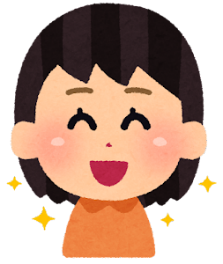 4/27・5/25・6/22・7/27・8/24・9/2810/26・11/23・1/25・2/22・3/22時間：１０時～１２時（時間内の入退室自由）場所：市民福祉センターハートピア１階　多目的室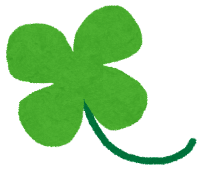 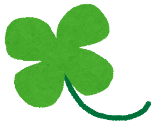 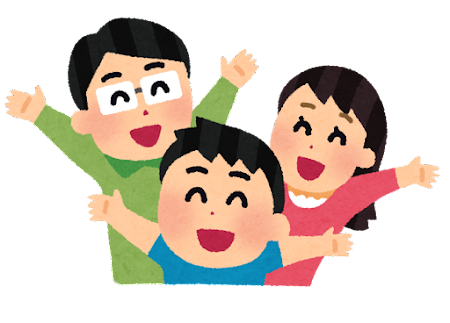 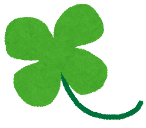 家族と一緒に来てもOK! 大人も、子どもも、どなたでも気軽に来てくださいね♪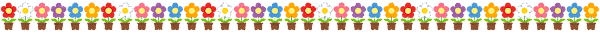 